           Сценарий праздничного концерта для детей всех групп                                    «Великий День Победы»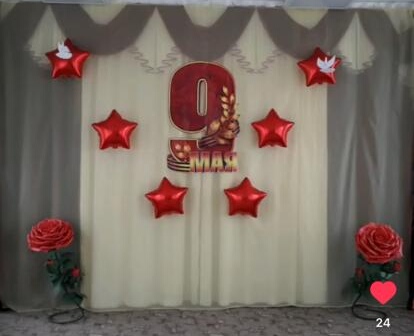 Цель праздника: расширять знания о государственных праздниках и историческом наследии нашей страны.Задачи:	- Познакомить детей с Великим праздником Победы;- Развивать патриотизм в детях;- Воспитывать уважительное отношение к ветеранам ВОВ.- Воспитывать уважение к боевому прошлому нашей Родины, чувство гордости за героизм нашего народа.Звучит вальс «В лесу прифронтовом»Ведущий. Вот и наступил День Победы! 9 мая – это светлый и радостный праздник. Ровно 76 лет назад в этот день закончилась война. Мы с благодарностью вспоминаем наших воинов, защитников, отстоявших мир в жестокой битве. Всем солдатам, ветеранам, кого с нами нет, мы обязаны тем, что живем сейчас под мирным небом. Вечная им слава!Выходят дети старше-подготовительной группы.Ребёнок1.День Победы – праздник всей страны.Духовой оркестр играет марши.День Победы – праздник сединыНаших прадедов, дедов и кто помладше.Ребенок2.Даже тех, кто не видал войны –Ведь ее крылом задет был каждый,Поздравляем с днем Победы мы!Этот день для всей России важен!Ребёнок3.Вспоминают наши дедыПро былые времена,Надевают в честь ПобедыБоевые ордена.Ребёнок4.Встань сегодня утром рано.Выйди в город – погляди,Как шагают ветераныС орденами на груди.Ребёнок5.Спасибо, милые, родные,Нас защитившие тогда,И отстоявшие РоссиюЦеною ратного труда.Песня «Защищал солдат Россию» сл. А.Аверкина, муз. В.НазимоваРебенок6.Время героев, обычно ты кажешься прошлым:Главные битвы приходят из книг и кино,Главные даты отлиты в газетные строчки,Главные судьбы историей стали давно.Ребенок7.Время героев, по самому высшему праву,Ты подарило далёким и близким годамДоблесть и славу, и долгую добрую память.Время героев, а что ты оставило нам?Ребенок8.Ты нам оставило ясное небо Отчизны,Дом и дорогу, и ласковый хлеб на столе,Ты нам оставило самое главное в жизни –Радость работы на мирной счастливой земле.Ведущий.  Была жизнь прекраснее летнего вечера,Ясноглаза, светлолоба,Прелестью облика человечьего –Гляди на неё, да любуйся в оба!Несколько пар танцуют вальс. Музыка прерывается. Все пары застывают. Гул самолетов. Звучит марш «Прощание славянки», мальчики проходят по залу, уходят. Девочки стоят в стороне, платочками «вытирают слезы» и машут мальчишкам.Девочка1. Ах, война, что ты сделала, подлая:Стали тихими наши дворы,Наши мальчики головы подняли –Повзрослели они до поры,Девочка2. На дороге едва помаячилиИ ушли, за солдатом – солдат…До свидания, мальчики!Мальчики, постарайтесь вернуться назад!Танец «Мой милый, если б не было войны» сл. И.Шаферан, муз. М.Минков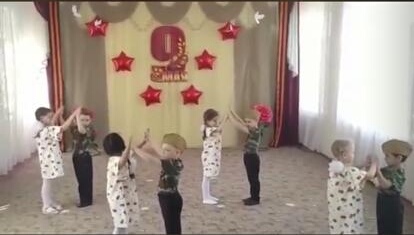 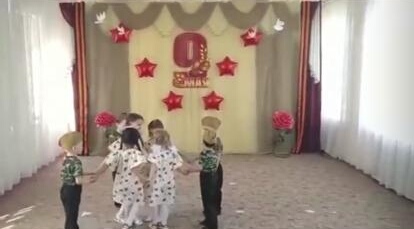 Звучит «Священная война» сначала тихо, затем громче и снова тихо. Ведущий. 22 июня 1941 года ровно в 4 часа гитлеровские войска напали на нашу Родину. Они бомбили города и села с самолетов, расстреливали танками и пушками. На защиту страны поднялись и стар, и млад. Многие уходили на фронт прямо со школьной скамьи. Разбросала война молодых ребят – кого в зенитчики, кого в телефонисты, кого в разведчики…Медсестра. Я столько раз видала рукопашный,Раз – наяву. И тысячу – во сне.Кто говорит, что на войне не страшно,Тот ничего не знает о войне.Солдат. Если ты ранен в смертельном бою,В жестокой сражен борьбе.Твой друг разорвет рубаху свою,Твой друг перевяжет рану твою,Твой друг поможет тебе.Ведущая. Мужчины уходили на фронт воевать, а женщины продолжалиработать день и ночь на фабриках и заводах: шили шинели, вязалитёплые рукавицы, носки, пекли хлеб… А ещё они писали письмасолдатам, в которых рассказывали о родном доме, о том, как ониждут победы и возвращения домой своих сыновей, братьев,женихов, мужей…Выходят дети подготовительной группы.Девочка1. Выходила Катюша на высокий берег реки, смотрела вдаль и пела свою любимую песню…Девочка2. Думала-гадала, получил ли солдат ее письмецо…Девочка3. От всей души желала ему быть отважным и смелым…Девочка4. Мечтала, чтобы ее песня скорее долетела до него…Песня «Катюша» сл. М.Исаковский, муз. М.БлантерВедущая. В минуты затишья между боями, солдаты отдыхали, сидя у костра,чинили себе одежду, чистили ружья, вспоминая мирные дни.Кто сказал, что нужно бросить песни на войне?После боя сердце просит музыки в двойне!Танец «Смуглянка» сл. Я.Шведов, муз. А.Новиков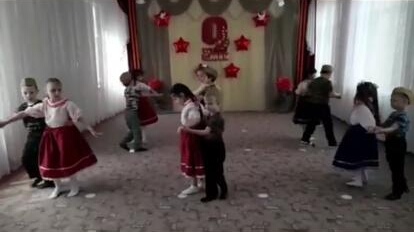 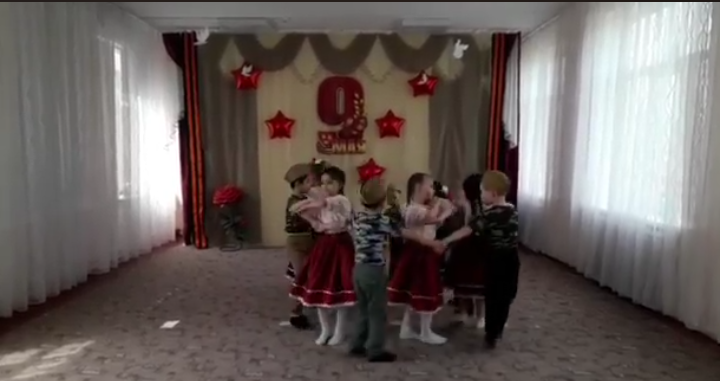 Ведущая. Многие солдаты не вернулись домой с той войны. Мы никогда незабудем героев: сколько бы лет ни прошло, потомки всегда будутбережно хранить память о своих дедах и отцах и благодарить ихза то, что они отстояли мир во имя нашей светлой жизни!Давайте вспомним всех павших героев и склоним свои головыперед их подвигом! Объявляется минута молчания.Минута молчания.Ведущая. Четыре долгих года длилась эта война. И вот, наконец, пришлапобеда.Майский полдень лучист, над Берлином затихла гроза,И пришла тишина настороженно-чуткая следом…Тот, кто видел её, кто тогда заглянул ей в глаза,Тот навеки запомнил черты долгожданной Победы.Танец «Майский вальс» сл. М.Ясеня, муз. И.Лученка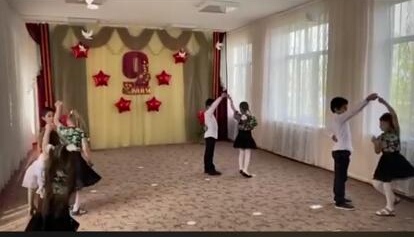 Выходят дети младшей группы.1.Что такое День Победы?Это утренний парад:Едут танки и ракеты,Марширует строй солдат.2.Что такое День Победы?Это праздничный салют:Фейерверк взлетает в небо,Рассыпаясь там и тут.3. Что такое День Победы?Это песни за столом,Это речи и беседы,Это дедушкин альбом.4. Это фрукты и конфеты,Это запахи весны…Что такое День Победы –Это значит – нет войны.Песня «Славный праздник День Победы» Е.ЗарицкаяВ зал под музыку входят дети средне-старшей группы. Останавливаются у центральной стены.Ребёнок1. То утро стало знаменитым – по всей планете весть пошла:Фашисты подлые разбиты! Российской армии хвала!Ребёнок2.Вздохнули полной грудью люди: - Конец войне! Конец войне!И многоцветные салюты сверкали долго в вышине.Ребёнок3. Солнце светит так красиво, солнце светит ярко нам!Детям нужен мир счастливый, нужен мир для пап и мам!Ребёнок4. Взрослые, вас просят дети, чтобы мир вы берегли,Чтоб светило солнце детям в каждом уголке земли.Песня «Наследники Победы» Е.ЗарицкаяРебёнок5. В этот день весенний солнце ярче светит,В этот день счастливый радуются дети.Ребёнок6. Всем нас месте не сидится, хочется плясать, кружиться,Песни петь и веселиться.Танец «Чудо-балалайка» З. РоотВходят дети средней группы компенсирующей направленности.Ребёнок1. Что за гром гремит весной над родной моей страной?Сколько радостных огней в небе вспыхнуло над ней!Ребёнок2. Это праздничный салют: в честь Победы пушки бьют.Помнит свято наш народ сорок пятый светлый год!Ребёнок3. Пусть гремит салют Победы. В небе пусть огни горят.Поздравляем наших дедов! Дню победы – каждый рад!Песня «Вместе с дедом на парад» сл. Н.Майданик, муз. Е.ОбуховаТанец «Яблочко» русская народная музыка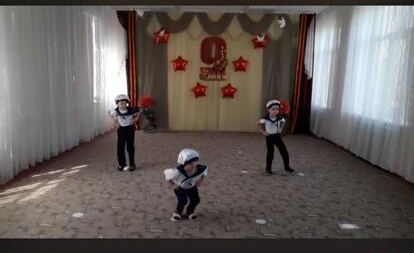 Выходят дети старше-подготовительной группы.9.Спасибо Всем, кто жизнь отдал,За Русь родную, за свободу,Кто страх забыл и воевал,Служа любимому народу.10.Спасибо Вам,Ваш подвиг вечен,Пока жива моя страна,Вы в душах наших,В нашем сердце,Героев не забудем, НИКОГДА!11.Мы встречаем День Победы.Мы встречаем День Победы,Он идет в цветах, знаменах.Всех героев мы сегодняНазываем поименно.12.Знаем мы: совсем не простоОн пришел к нам - День Победы.Этот день завоевалиНаши папы, наши деды.И поэтому сегодняОрдена они надели.Мы, идя на праздник с ними,Песню звонкую запели.13.Эту песню посвящаемНашим папам, нашим дедам,Нашей Родине любимойСлава, слава в День Победы!Песня «Солдатушки - бравы ребятушки» русская народная строевая песняТанец «ВДВ» (песня «ВДВ – с неба привет! Сл. В.Прохорова, муз. В.Храпкова)Танец «Закаты алые» сл. Н.Осошник, муз. В.Осошник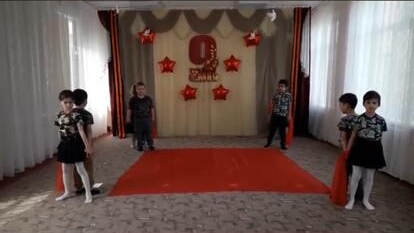 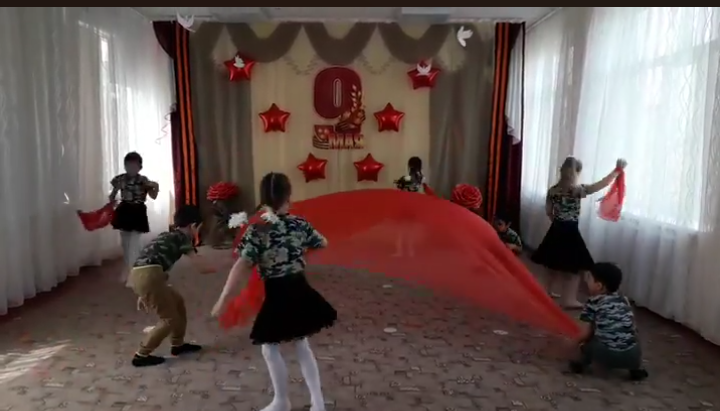 Выходят дети старше-подготовительной гуппы, подготовит.онр с бумажными цветами, голубями.Ведущий. От той войны всегда считать нам датыПревыше этой нет в России датДобытая победа в 45-мЦеной огромной, мужеством солдат!Их имена вовеки будут святыРоссийской силы духа именаДа здравствует Победа в 45- м.Да здравствует Великая страна!Мы еще раз от души поздравляем Вас с наступающим праздником!Желаем здоровья, счастья и удач, мира и благополучия.Песня «Дед Победы» сл. В.Харитонова, муз. Д.ТухмановаИспользуемая литература:1.Журнал «Музыкальная палитра» №3.20172.Татьяна Шорыгина «День Победы! Сценарии праздников в детском саду, посвященных 9 мая» Издательство: Гном, 2013г.3.Интернетресурсы.